Карта границ населенного пунктарабочий поселок Шолоховский Шолоховского городского поселенияУсловные обозначения: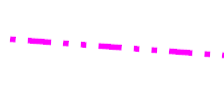 - планируемая граница населенного пункта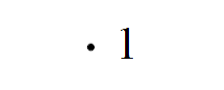 - номера основных поворотных точек планируемой границы населенного пункта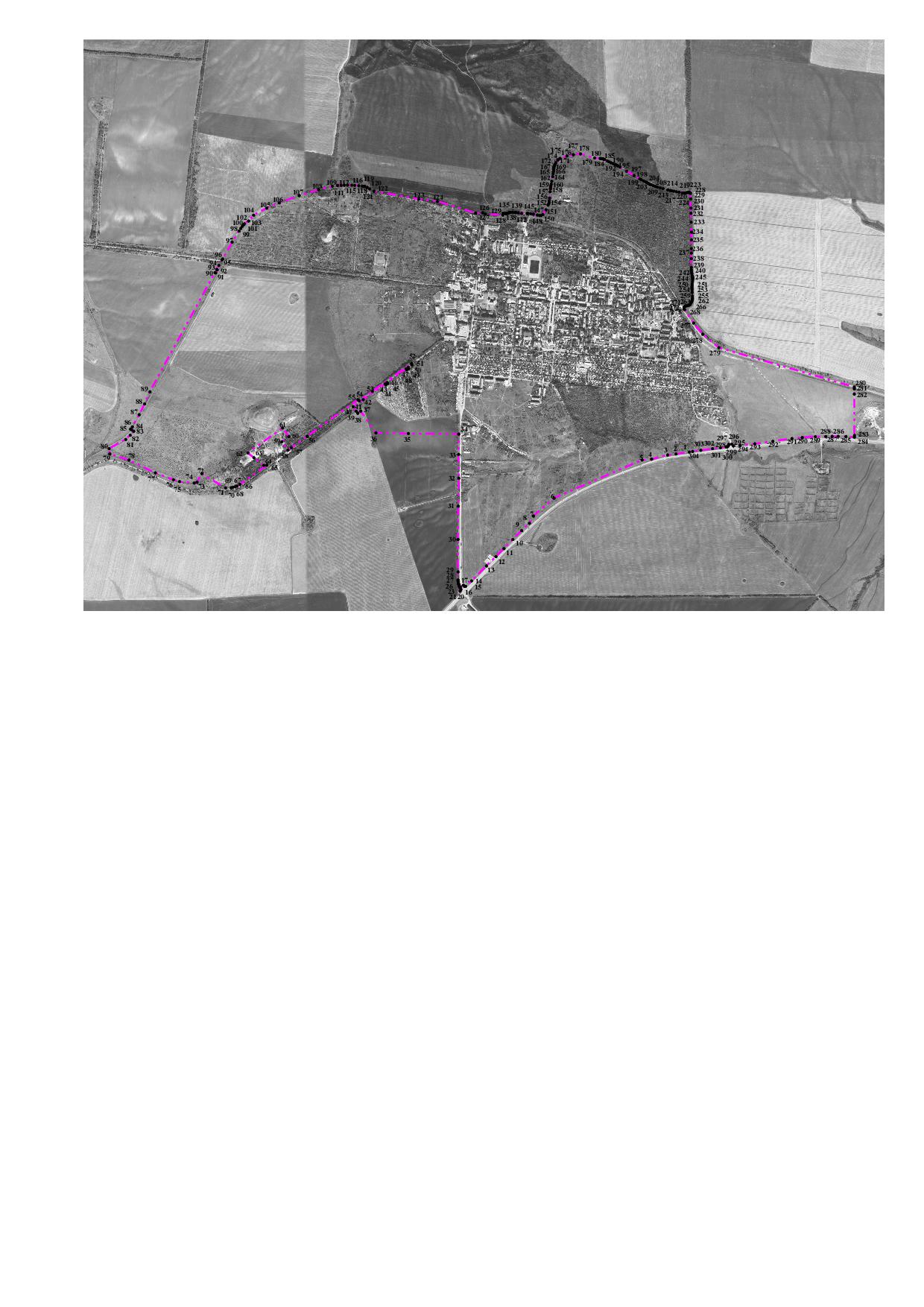 Каталог координатповоротных точек границы  рабочий поселок Шолоховский Шолоховского городского поселения№ точкиX(м)Y(м)1537680,962305868,52537664,282305763,463537656,382305697,934537624,162305572,235537617,272305497,276537317,632304805,177537176,862304642,738537119,92304611,289537063,032304549,9810536992,62304480,8511536920,552304411,1612536857,922304348,2713536784,752304273,6514536666,862304155,4515536623,872304109,6916536623,612304100,0417536633,082304090,6418536618,642304069,3819536599,422304072,3420536586,442304065,8221536615,242304061,722536623,42304059,7723536633,782304056,824536641,052304054,5825536645,382304053,3426536654,72304051,4627536665,082304050,1328536673,662304049,5329536736,732304050,0730536992,842304049,5331537254,922304051,732537474,342304056,1133537660,832304054,3234537821,322304055,3735537825,312303658,7136537830,842303403,7737538002,112303284,8938537986,152303261,8939537985,072303260,4240538001,432303249,0141538036,342303224,9842538092,462303303,9243538215,372303475,9844538209,22303482,445538217,812303495,8946538227,322303492,6247538334,522303641,7748538328,322303646,4849538335,522303660,2850538346,052303657,8251538366,692303686,5252538376,392303683,453538156,82303376,4754538083,52303273,3555538091,062303264,256537803,512302862,9257537713,952302738,9358537695,212302712,6359537761,782302664,7860537801,042302719,461537869,312302670,3162537672,992302397,2663537635,82302444,3464537574,82302521,5865537576,362302545,8566537425,692302334,4267537412,482302311,4868537406,162302296,3869537401,992302279,7370537399,742302264,2571537397,332302222,2472537510,682302034,1873537443,862301997,874537435,762301975,3175537447,652301860,0176537461,972301812,2677537516,282301670,378537616,972301461,9179537665,252301311,6780537706,842301306,4581537778,92301436,6982537811,972301472,1683537843,812301499,9484537855,192301483,57855378602301475,5386537878,282301489,4587537972,942301542,5388538058,412301585,4689538154,312301627,0190539090,932302138,1591539088,22302143,9792539113,542302155,8893539115,562302151,5994539147,612302169,0895539188,822302194,1996539197,612302198,2797539330,022302273,8698539418,422302328,2299539438,232302341,51100539453,742302352,77101539464,642302361,45102539474,242302369,76103539497,212302402,96104539542,712302442,59105539598,582302546,27106539639,472302643,48107539696,222302800,13108539742,722302953,53109539770,572303061,93110539775,972303102,96111539777,062303130,5112539777,612303154,87113539778,352303181,83114539778,062303213,23115539776,872303237,41116539774,12303269,35117539771,152303296,5118539768,932303314,22119539768,92303314,49120539760,282303335,42121539748,652303354,54122539731,22303389,15123539668,472303741,07124539651,122303888,06125539559,152304188,25126539560,72304243,94127539551,872304264,25128539543,022304402,2129539557,552304403,42130539556,512304414,25131539556,042304422,47132539556,42304429,11133539557,332304433,73134539560,082304442,31135539562,32304449,51136539563,962304456,02137539565,292304462,5138539565,292304479,3139539564,392304496,7140539563,42304504,08141539560,792304524,6142539557,192304549,8143539556,422304592,6144539556,072304599,03145539554,392304621,6146539550,382304642,15147539543,392304672,5148539538,982304691,65149539539,882304703,05150539548,282304716,25151539585,182304741,15152539621,182304757,35153539633,782304763,95154539644,552304765,95155539654,532304767,2156539677,242304769157539727,232304773,84158539750,362304776,47159539763,512304778,27160539774,872304780,08161539788,042304782,1162539809,072304786,86163539845,912304794,06164539868,212304797,66165539884,692304800,02166539895,072304801,12167539908,782304801,82168539916,42304802,37169539922,372304803,83170539931,772304807,08171539940,342304811,23172539944,372304813,31173539956,142304819,54174539976,772304834,62175539988,822304851,78176540008,762304905,08177540018,492304956,07178540024,522305012,62179539991,782305123,64180539988,882305166,961815399882305174,48182539987,32305180,29183539986,062305186,66184539984,122305192,62185539982,462305196,5186539979,822305202,59187539969,022305223,09188539962,792305235,41189539955,312305251,61190539947,842305268,09191539941,372305284,27192539937,732305291,77193539932,462305301,88194539928,312305309,36195539920,142305322,79196539888,42305375,28197539854,692305433,59198539828,052305478,59199539821,952305489,53200539812,252305508,75201539804,372305524,15202539799,82305532,46203539795,922305539,11204539791,352305546,72205539786,222305556,83206539780,752305569,76207539774,042305587,02208539768,272305602,86209539763,652305617,21210539757,282305640,06211539751,622305661,13212539741,492305698,92213539736,552305719,4214539734,022305730,77215539731,022305746,63216539727,372305765,94217539722,882305786,7218539722,382305788,93219539717,42305813,58220539716,542305820,88221539716,292305826,32222539716,542305832,78223539717,122305837,96224539719,22305846,68225539720,862305855,82226539721,282305862,332275397212305867,73228539719,472305873,13229539715,882305878,36230539671,92305879,11231539597,72305881,06232539557,312305881,6233539487,32305883,23234539409,862305885,46235539347,272305885,9236539278,882305884,42237539245,362305883,68238539201,32305884,86239539132,622305884,57240539114,532305884,57241539105,032305884,71242539094,82305886,05243539082,342305888,57244539064,542305892,13245539056,382305893,61246539049,72305894,06247539043,032305894,21248539034,422305894,06249539017,962305892,58250539000,62305890,35251538988,142305889,46252538978,952305889,02253538967,972305889,16254538954,172305889,61255538934,592305890,8256538907,152305893,32257538891,872305893,47258538884,162305892,58259538878,992305891,61260538868,512305888,25261538861,462305885,46262538852,882305881,13263538844,72305876,41264538839,512305872,25265538836,542305868,54266538834,492305863,33267538831,722305856,21268538829,692305845,63269538828,592305840,29270538825,162305834,26271538822,292305830,73272538819,252305828,76273538814,652305827,53274538810,682305827,24275538806,092305828,31276538800,022305831,04277538694,212305902,4278538605,922305973,84279538500,692306101,13280538191,092307165,86281538177,212307165,82282538135,562307166,46283537810,652307167,19284537798,032307166,56285537802,032307100,53286537803,272307038,02287537802,922306991,66288537802,452306942,13289537801,222306859,52290537794,072306756,54291537785,642306674,84292537764,222306525,63293537744,962306383,56294537731,262306268,5295537726,92306214,71296537741,922306201,8297537740,272306178,72298537730,272306175,72299537722,272306169,12300537719,472306158,32301537713,92306114,52302537706,532306051,21303537693,62305958,44304537684,462305894,151537680,962305868,5